Новые книжные поступления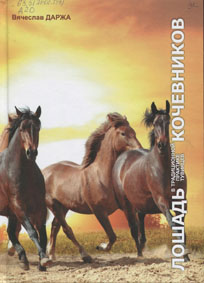 Даржаа В.К.    Лошадь в традиционной практике тувинцев-кочевников.- Кызыл: Тувкнигоиздат им. Ю.Ш.Кюнзегеша, 2014.- 184 с.    В книге подробно описан древний опыт  обращения и общения тувинцев с конем – знаковой фигурой для всех тюрков. Материальный мир, духовная сфера, традиции, ритуалы, обычаи, мировоззрение – все сегменты традиционной культуры становятся понытными ри рассмотрении их через призму «коня». Конь – узловое звено в культуре животноводов-кочевников. Без него кочевое животноводство немыслимо.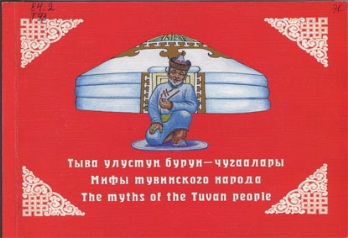    Мифы тувинского народа /соствавители : М.С. Балган, С.Б. Олчат-оол.- Кызыл, 2017.- 48 с.      В современных условиях, когда материальные ценности стали преобладать, этот памятник духовной культуры тувинцев может стать ценным вкладом в возрождение интереса к устному народному творчеству тувинского народа. Иллюстированное цветное издание на 3-х языках: тувинский, русский и английский языки преследует цель – привлечь внимание к богатому наследию наших предков.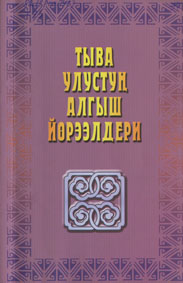     Тыва улустун алгыш йорээлдери.- Кызыл: Тыванын Ю.Ш. Кюнзегеш аттыг ном ундурер чери, 2017.- 144 ар.      В сборник  вошли благопожелания, произносимые на свадьбе, охоте, при рождении ребенка, молении на священное дерево, а также и на другие случаи, связанные с жизнедятельностью тувинского народа.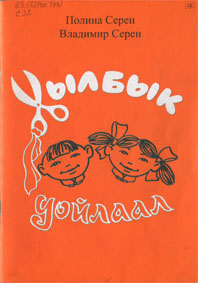  Серен П.    Хылбык дойлаал..- Абакан: ООО «Фирма «Март», 2017.- 64 ар.Номчукчуларнын сонуургалынга уш харлаан чаштын бажын хылбыктаар байырлалынга тураскааткан «Хылбык дойлаал» деп  чижек сценарийни бараалгаткан.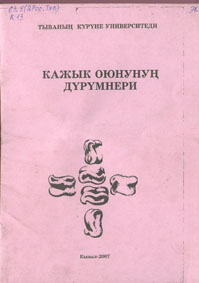       Кажык оюнунун дурумнери. Куш-культура болгаш спорт  факультединин студентилеринге «Тыва национал спорт болгаш оюннар» деп эртемге дузалал.// Ондар О.Ч., Куулар А.Б., Мендот Э.Э..- Кызыл: ТывКУнун ном ундурер чери, 2007.- 26 ар.      Кажык оюнунун дурумнери тыва улустун оюннарын сонуургап чоруур улуска дузаламы болбушаан, тываларнын бо обну оон-даа ынай сайзыраарынга идиг болур.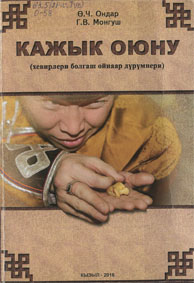  Ондар О.Ч.    Кажык оюну (хевирлери болгаш дурумнери): ооредилге-методиктиг сумелер/ О.Ч. Ондар, Г.В. Монгуш.- Кызыл: ТывКУ-нун НУЧ, 2016.- 93 ар.   Автор тыва улустун амгы уеде  улустун амгы уеде база бир сонуургап чорууру кажык оюнун ундезин чанчылдарга база студентилер-биле кады бодунун кылган шинчилелдерге даянмышаан, бо оюннун моон-даа ынай сайзыраарынга идиг болдурар сорулга-биле, ук ооредилге методиктиг сумелерни сургуулдарга, башкыларга болгаш тыва оюннарга сонуургалдыгларга дуза кылдыр тургускан.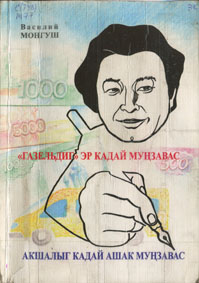 Монгуш  В.Б.   «Газельдиг»  эр кадай мунзавас.- Кызыл: ТывНУЧ, 2017.- 256 ар.   Чаа номда Василий Бора-Хоевичинин хоглуг баштак чогаалдары болгаш шулуктери  кирген.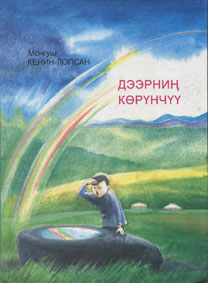 Кенин-Лопсан М.Б.   Дээрнин корунчуу. Тоожу болгаш чечен чугалар.- Кызыл: Ю.Ш.Кюнзегеш аттыг ТывНУЧ, 2015.- 148ар.   Чыындыда бичии номчукчуларга тураскааткан кыска чогаалдар, тоолчургу чугаалар болгаш тоолдар кирип турар. 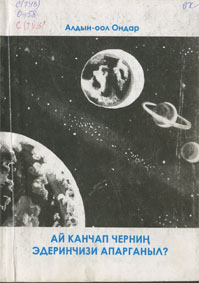 Ондар А.С.   Ай канчап чернин эдеринчизи апарганыл? Чечен болгаш тоолчургу чугаалар, тоолдар.- Кызыл: ОАО «Тываполиграф», 2014.- 128 ар.   Амыдыралдан бичии кижилерге таварышкан болуушкуннарга ундезилээн чечен чугааларны болгаш улустун аас чогаалынга немештир авторлуг тоолчургу чугааларны, тоолдарны бономда киирген.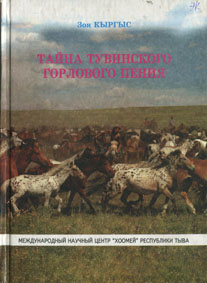 Кыргыс З.К.   Тайна тувинского горлового пения. Научное издание.- Кызыл: ОАО «Тываполиграф», 2013 .- 128 с.+ 2 стр. вклейка 4+4.   В книге приведены основные сведения о развитии тувинского хоомея. К каждой теме даны ответы исполнителей хоомея по отдельным вопросам.Приемы тувинского хоомея рассматриваются как первые варианты реализации энергетического творческого начала человека, на основе которых создавались различные этнические, локальные тувинские приемы.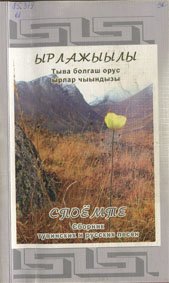    Ырлажыылы.   Тыва болгаш орус ырлар чыыныдызы. - Тувкнигоиздат,2016.- 144 ар.    Чыындыда чон аразында нептеренгей болгаш  улустун ынак ырларын чыып киирген.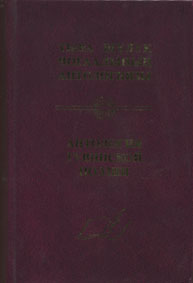    Антология  тувинской  прозы, том 2-й. Повести. -  Кызыл: Некоммерческое партнерство «Правник +», 2016.- 248 с.   Во 2-й том «Антологии тувинской прозы» входят избранные тувинские повести написанные писателями нескольких поколений:  М.Кожелдей «Долаан бургандан келген уруг», З.Байсалова «Ховуда херээжен», О.Сегленмей «Эмчи Вера», Н.Куулар «Хурештин сузуу»,.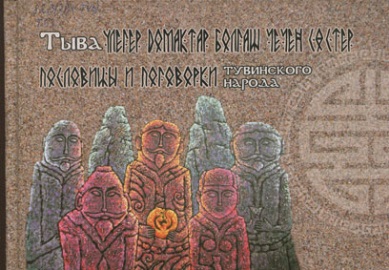    Тыва улегер домактар болгаш чечен состер.- Тургузукчу Б.К.Будуп.- Кызыл: Ю.Ш.Кюнзегеш аттыг ТывНУЧ., 2016.- 112 ар.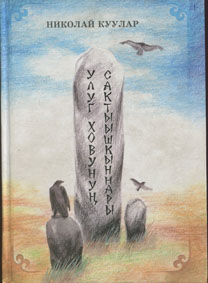 Куулар Н. Ш   Улуг ховунун сактыышкыннары. Тоожу, чечен чугаалар.- Ю.Ш.Кюнзугуш аттыг ТывНУЧ, 2013.- 216 ар.   Авторнун чаа номунда «Улуг-Анчы – тыва маадыр» деп барымдаалыг тоожу болгаш «Улуг ховунун сактыышкыннары» деп турк болгаш уйгур каганат уезинин тоогулуг чогаалдары  кирип турар.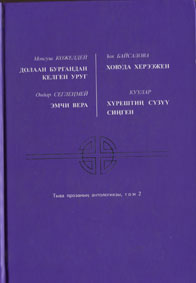    Тыва шулук чогаалынын антологиязы. Тыва болгаш орус дылдарда.- Кызыл, Некоммерческое партнерство «Правник +», 2014.- 464 ар.   « Тыва шулук чогаалынын антологиязы» деп чыындыда  1930 чылдан бо уеге чедир 46 шулукчулернин тергиин дээн шулуктерин чыып бижээн. 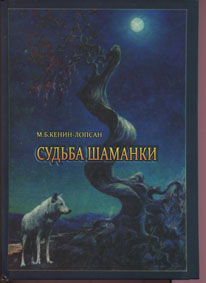 Кенин-Лопсан М.Б.   Судьба шаманки.- Абакан: ООО «Кооператив «Журналист», 2016.- 176 с.   Этот роман не издавался много лет. Сегодня читатель может познакомиться с удивительными героями сюжета, что разворачивается у Поющей реки, прочитать о вековых традициях и фольклоре тувинского народа, узнать о трагических судьбах репрессированных. Миф и реальность переплетаются, события переплетаются, происходят в разных измерениях и временах…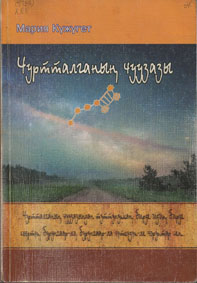 Кужугет М.А.   Чуртталганын чуузазы: Тоожу, чечен чугалар, проза-шулуктер.- Кызыл: ТывНУЧ, 2017.- 152 ар.